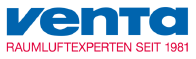 Strana 1/9Bezpečnostní listpodle 1907/2006/EC, článek 31Datum tisku 13.05.2020				Číslo verze 4.00			Revize: 13.05.2020ODDÍL 1: Identifikace látky/směsi a společnosti/závazek· 1.1 Identifikátor výrobku· Obchodní název: Venta Hygiene Additive· 1.2 Příslušná určená použití látky nebo směsi a nedoporučená použití· Fáze životního cyklu C Spotřebitelské použití· Sektor použití SU21 Spotřebitelské použití: Soukromé domácnosti / široká veřejnost / spotřebitelé· Použití látky / směsi Čistící prostředek/ Čistič· 1.3 Podrobné údaje o dodavateli bezpečnostního listu· Výrobce/dodavatel:SEITZ GmbHGutenbergstrasse 1:365830 Kriftel / NěmeckoTel. + 49(0) 6192-9948-0Fax + 49(0) 6192-9948-99order@seitz24.comwww.seitz24.comVenta Luftwдscher GmbHWeltestr. 588250 WeingartenTel. + 49(0) 751 50 08-0Fax +49(0) 751 50 08-20· Další informace získáte na: sds@seitz24.com· 1.4 Nouzové telefonní číslo:+49 (0) 30 19 240 (nouzové informace - mezinárodní 24 hodin), Giftnotruf Berlin, D 13437 BerlínODDÍL 2: Identifikace nebezpečnosti· 2.1 Klasifikace látky nebo směsi· Klasifikace v souladu s nařízením (EC) No 1272/2008Výrobek je klasifikován a označen podle nařízení CLP.· Výstražné piktogramy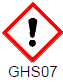 · Signální slovo Varování· Standardní věty o nebezpečnostiH315 Dráždí kůži.H319 Způsobuje vážné podráždění očí.H412 Škodlivý pro vodní organismy, s dlouhodobými účinky.· Pokyny pro bezpečné zacházeníP102 Uchovávejte mimo dosah dětí.P302+P352 PŘI STYKU S KŮŽÍ: Omyjte velkým množstvím vody a mýdla.P305+P351+P338 PŘI ZASAŽENÍ OČÍ: Několik minut opatrně vyplachujte vodou. Odstranit kontaktčočky, pokud jsou k dispozici a lze je snadno použít. Pokračujte ve vyplachování.P332+P313 Při podráždění kůže: Vyhledejte lékařskou pomoc/ošetření.P362+P364 Kontaminovaný oděv svlékněte a před opětovným použitím jej vyperte.									(Pokračování na straně 2)Strana 2/9Bezpečnostní listpodle 1907/2006/EC, článek 31Datum tisku 13.05.2020				Číslo verze 4.00			Revize: 13.05.2020Obchodní název: Venta Hygiene Additive				(pokračování strany 1)P337+P313 Přetrvává-li podráždění očí: Vyhledejte lékařskou pomoc/ošetřeníP501 Odstraňte obsah/nádobu v souladu s místními/regionálními/národními/mezinárodní předpisy.· Dodatečné informace:EUH208 Obsahuje 2-methyl-2H-isothiazol-3-on. Může vyvolat alergickou reakci.· Označování obalů, jejichž obsah nepřesahuje 125 ml· Výstražné piktogramy· Signální slovo Varování· Standardní věty o nebezpečnostiH412 Škodlivý pro vodní organismy, s dlouhodobými účinky.· Pokyny pro bezpečné zacházeníP102 Uchovávejte mimo dosah dětí.· 2.3 Další nebezpečnost· Výsledky posouzení PBT a vPvB· PBT: Nedá se použít.· vPvB: Nedá se použít.ODDÍL 3: Složení/informace o složkách· 3.2 Směsi· Nebezpečné složky: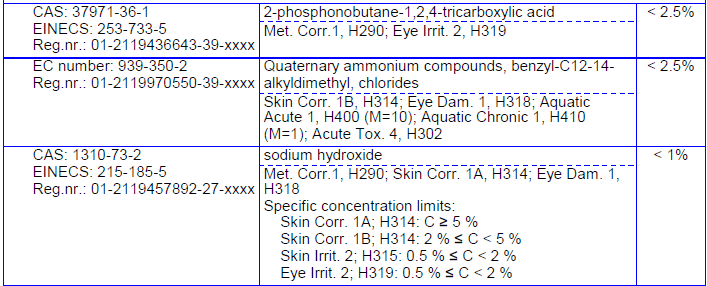 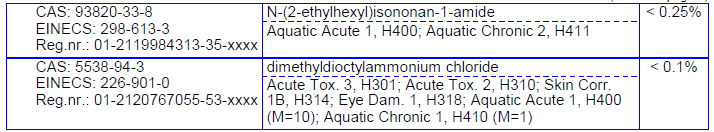 (Pokračování na straně 3)Strana 3/9Bezpečnostní listpodle 1907/2006/EC, článek 31Datum tisku 13.05.2020				Číslo verze 4.00			Revize: 13.05.2020Obchodní název: Venta Hygiene Additive				(pokračování strany 2)· Nařízení (EC) č. 648/2004 – Označování obsahufosfonáty, kationtové povrchově aktivní látky, neiontové povrchově aktivní látky <5 %BENZISOTHIAZOLINON, METHYLISOTHIAZOLINON· Dodatečná upozornění: Znění uvedených údajů o nebezpečnosti látky je uvedeno v kapitole 16.ODDÍL 4: Pokyny pro první pomoc· 4.1 Popis první pomoci· Všeobecné pokyny Okamžitě svlékněte oděv znečištěný produktem.· Po vdechnutíPostižené osoby vyveďte na čerstvý vzduch a zachovejte klid.V případě stížností vyhledejte lékařské ošetření.· Při styku s kůžíIhned omyjte vodou a mýdlem a důkladně opláchněte.Pokud podráždění pokožky přetrvává, vyhledejte lékaře.· Po kontaktu s očimaOtevřené oči vyplachujte několik minut pod tekoucí vodou. Pokud příznaky přetrvávají, poraďte se s lékařem.· Po požitíVypláchněte ústa a poté vypijte velké množství vody.Nevyvolávejte zvracení; okamžitě zavolejte lékařskou pomoc.· 4.2 Nejdůležitější akutní a opožděné symptomy a účinkyPodráždění kůžePodráždění očí· 4.3 Pokyn týkající se okamžité lékařské pomoci a zvláštního ošetřeníSymptomatická léčbaODDÍL 5: Opatření pro hašení požáru· 5.1 Hasiva· Vhodná hasivaCO2, prášek nebo vodní sprej. Větší požáry haste vodní sprchou nebo pěnou odolnou alkoholu.· Z bezpečnostních důvodů nevhodná hasiva Další relevantní informace nejsou k dispozici.· 5.2 Zvláštní nebezpečnost vyplývající z látky nebo směsiPři zahřívání nebo v případě požáru se mohou vytvářet toxické plyny.· 5.3 Pokyny pro hasiče· Ochranné vybavení:Nevdechujte plyny z výbuchu nebo hoření.Používejte nezávislý dýchací přístroj.· Dodatečné informaceZbytky po požáru a kontaminovanou hasicí vodu zlikvidujte v souladu s úředními předpisy.										(Pokračování na straně 4)Strana 4/9Bezpečnostní listpodle 1907/2006/EC, článek 31Datum tisku 13.05.2020				Číslo verze 4.00			Revize: 13.05.2020Obchodní název: Venta Hygiene Additive				(pokračování strany 3)ODDÍL 6: Opatření v případě náhodného úniku· 6.1 Opatření na ochranu osob, ochranné prostředky a nouzové postupyPoužívejte ochranné pomůcky. Udržujte nechráněné osoby mimo dosah.Zabraňte kontaktu s pokožkou a očima.Zajistěte dostatečné větrání· 6.2 Opatření na ochranu životního prostředí:Nesmí vniknout do kanalizace nebo vodních toků.· 6.3 Metody a materiál pro omezení úniku a pro čištění:Sebrat s materiály, vážícími kapaliny (písek, křemelina, pojidla kyselin, univerzální pojidla, piliny).Odešlete k regeneraci nebo likvidaci ve vhodných nádobách.· 6.4 Odkaz na jiné oddílyViz oddíl 7 pro informace o bezpečném zacházeníViz oddíl 8 pro informace o osobních ochranných prostředcích.Viz oddíl 13 pro informace o likvidaci.ODDÍL 7: Zacházení a skladování· 7.1 Opatření pro bezpečné zacházeníChraňte před teplem a přímým slunečním zářením.Zajistěte dobré větrání/odsávání na pracovišti.Zabraňte kontaktu s očima a pokožkou.· Upozornění k ochraně před ohněm a explozí: Nejsou nutná žádná zvláštní opatření.· 7.2 Podmínky pro bezpečné skladování látek a směsí včetně neslučitelných látek a směsí· Úložný prostor· Požadavky na skladovací prostory a nádoby: Skladovat pouze v původní nádobě.· Upozornění k hromadnému skladování: Skladovat odděleně od potravin.· Další údaje k podmínkám skladování:Chraňte před horkem a přímým slunečním zářením.Skladujte v chladu a suchu v dobře uzavřených nádobách.Chraňte před mrazem.· Skladovací třída 12· 7.3 Specifické konečné / specifická konečná použití Úprava vodyODDÍL 8: Omezování expozice/osobní ochranné prostředky· Technická opatření: Žádné další údaje; viz bod 7.· 8.1 Ovládací parametry· Přísady s limitními hodnotami, které vyžadují sledování na pracovišti:· Další upozornění: Jako podklad sloužily při výrobě platné seznamy.· 8.2 Omezování expozice· Osobní ochranné prostředky· Všeobecná ochranná a hygienická opatřeníPři manipulaci s chemikáliemi je třeba dodržovat obvyklá preventivní opatření.Při práci nejezte, nepijte, nekuřte a nešmuchejte.Okamžitě svlékněte veškerý znečištěný a kontaminovaný oděv.Zabraňte kontaktu s očima a pokožkou.Před přestávkami a na konci práce si umyjte ruce.(Pokračování na straně 5)Strana 5/9Bezpečnostní listpodle 1907/2006/EC, článek 31Datum tisku 13.05.2020				Číslo verze 4.00			Revize: 13.05.2020Obchodní název: Venta Hygiene Additive				(pokračování strany 4)· Ochrana dýchacích cest:Není nutné, pokud je místnost dobře větraná.Při nedostatečném větrání (nad pracovištěm) používejte vhodný dýchací přístrojlimitní hodnoty, tvorba aerosolů).· Ochrana rukou:Ochranné rukavice.Materiál rukavic musí být nepropustný a odolný vůči produktu / látce /příprava.· Materiál rukavicNitrilová pryž, NBRVýběr vhodných rukavic nezávisí pouze na materiálu, ale také na dalších značkáchkvality a liší se od výrobce k výrobci. Jelikož je produkt přípravkem z několikalátek, nelze odolnost materiálu rukavic předem vypočítat a má protoje třeba před aplikací zkontrolovat.· Doba průniku materiálem rukavicPřesnou dobu průniku je nutno zjistit u výrobce ochranných rukavic aje třeba dodržovat.· Jako ochrana před postříkáním jsou vhodné rukavice z následujících materiálů:Nitrilová pryž, NBRDoporučená tloušťka materiálu:  0,4 mm· Ochrana očí: Uzavřené ochranné brýle.· Ochrana těla: Doporučuje se ochranný pracovní oděvODDÍL 9: Fyzikální a chemické vlastnosti· 9.1 Informace o základních fyzikálních a chemických vlastnostech· Obecná informace· Vzhled:Forma: tekutinaBarva: Bezbarvá· Zápach: Specifický pro produkt· Prahová hodnota zápachu: Další relevantní informace nejsou k dispozici.· Hodnota pH při 20 °C: ~ 8.0· Změna stavuBod tání/bod tuhnutí: nestanovenoPočáteční bod varu a rozmezí bodu varu: nestanoveno· Bod vzplanutí: nelze použít· Hořlavost (tuhé, plynné skupenství) Další relevantní informace nejsou k dispozici.· Zápalná teplota: Další relevantní informace nejsou k dispozici.· Teplota rozkladu: Další relevantní informace nejsou k dispozici.· Teplota samovznícení: Produkt není samozápalný.· Výbušné vlastnosti: Produkt není výbušný. Nicméně, tvorbajsou možné výbušné směsi vzduchu a par.· Meze výbušnosti:Nižší: Další relevantní informace nejsou k dispozici.Svršek: Další relevantní informace nejsou k dispozici.· Oxidační vlastnosti Další relevantní informace nejsou k dispozici.· Tenze par: Další relevantní informace nejsou k dispozici.							(Pokračování na straně 6)Strana 6/9Bezpečnostní listpodle 1907/2006/EC, článek 31Datum tisku 13.05.2020				Číslo verze 4.00			Revize: 13.05.2020Obchodní název: Venta Hygiene Additive				(pokračování strany 5)· Hustota při 20 °C: ~ 1,03 g/cm3 (ISO 2811)· Relativní hustota Další relevantní informace nejsou k dispozici.· Hustota par Další relevantní informace nejsou k dispozici.· Rychlost odpařování Další relevantní informace nejsou k dispozici.· Rozpustnost ve / směsitelnost sVoda: Plně mísitelná· Rozdělovací koeficient (n-oktonol/voda): Další relevantní informace nejsou k dispozici.· Viskozita:dynamicky: Další relevantní informace nejsou k dispozici.kinematický: Další relevantní informace nejsou k dispozici.· 9.2 Další informace Další relevantní informace nejsou k dispozici.ODDÍL 10: Stálost a reaktivita· 10.1 Reaktivita Další relevantní informace nejsou k dispozici.· 10.2 Chemická stabilitaStabilní za normálních okolních podmínek.Při použití a skladování podle specifikací nedochází k rozkladu.· 10.3 Možnost nebezpečných reakcí Reaguje s oxidačními činidly· 10.4 Podmínky, kterým je třeba zabránitChraňte před horkem a přímým slunečním zářením.Chraňte před mrazem.· 10.5 Neslučitelné materiály: Další relevantní informace nejsou k dispozici.· 10.6 Nebezpečné produkty rozkladu: Nejsou známy žádné nebezpečné produkty rozkladu.ODDÍL 11: Toxikologické informace· 11.1 Informace o toxikologických účincích· Akutní toxicita Na základě dostupných údajů nejsou kritéria pro klasifikaci splněna.· Hodnoty LD/LC50 relevantní pro klasifikaci:ATE (odhady akutní toxicity)Orální  - LD50 - 39 750 mg/kg (krysa)Kvartérní amoniové sloučeniny, benzyl-C12-14-alkyldimethyl, chloridyOrální - LD50 - 795 mg/kg (krysa) (OECD 401)CAS: 93820-33-8 N-(2-ethylhexyl)isononan-1-amidOrální - LD50 - > 2 000 mg/kg (krysa)CAS: 5538-94-3 dimethyldioktylamoniumchloridOrální - LD50 - 238 mg/kg (krysa)Dermální - LD50 - 191 mg/kg (králík)· Žíravost/dráždivost pro kůžiZpůsobuje podráždění kůže.· Vážné poškození očí/podráždění očíZpůsobuje vážné podráždění očí.· Senzibilizace dýchacích cest / senzibilizace kůže Na základě dostupných údajů nejsou kritéria pro klasifikaci splněna.· Účinky CMR (karcinogenita, mutagenita a toxicita pro reprodukci)· Mutagenita v zárodečných buňkách Na základě dostupných údajů nejsou kritéria pro klasifikaci splněna.· Karcinogenita Na základě dostupných údajů nejsou kritéria klasifikace splněna.· Toxicita pro reprodukci Na základě dostupných údajů nejsou kritéria pro klasifikaci splněna.· Toxicita pro specifické cílové orgány – jednorázová expozice Na základě dostupných údajů nejsou kritéria pro klasifikaci splněna.· Toxicita pro specifické cílové orgány – opakovaná expozice Na základě dostupných údajů nejsou kritéria pro klasifikaci splněna.· Nebezpečnost při vdechnutí Na základě dostupných údajů nejsou kritéria pro klasifikaci splněna. (Pokračování na straně 7)Strana 7/9Bezpečnostní listpodle 1907/2006/EC, článek 31Datum tisku 13.05.2020				Číslo verze 4.00			Revize: 13.05.2020Obchodní název: Venta Hygiene Additive				(pokračování strany 6)ODDÍL 12: Ekologické informace· 12.1 Toxicita· Vodní toxicita:Kvartérní amoniové sloučeniny, benzyl-C12-14-alkyldimethyl, chloridyEC50 - 0,0025 mg/l (vodní rostliny, řasy) (72 h; Selenastrum capricornutum; OECD 201)0,016 mg/l (vodní bezobratlí) (48 h; dafnie)LC50 - 0,85 mg/l (ryby) (96 h; Oncorhynchus mykiss; OECD 203)NOEC - 0,025 mg/l (vodní bezobratlí) (21 d, Dafnie; OECD 211)CAS: 1310-73-2 hydroxid sodnýEC50 - 76 mg/l (vodní bezobratlí) (24 h; Daphnia magna)LC50 - 125 mg/l (ryby) (96 h; Gambusia affinis)CAS: 93820-33-8 N-(2-ethylhexyl)isononan-1-amidEC50 - 0,475 mg/l (vodní bezobratlí) (48 h; OECD 202)LC50 - > 1 000 mg/l (ryby) (96 h; Danio rerio)NOEC - 0,31 mg/l (Wasserpflanzen) (72 h; Desmodesmus subspicatus; OECD 201)ErC50 - 0,962 mg/l (Wasserpflanzen) (72 h; Desmodesmus subspicatus; OECD 201)CAS: 5538-94-3 dimethyldioktylamoniumchloridLC50 - 0,35 mg/l (ryby) (96 h; Oncorhynchus mykiss)0,1 mg/l (vodní bezobratlí) (48 h; Daphnia magna; OECD 202)NOEC - 0,01 mg/l (Wasserpflanzen) (Pseudokirchneriella subcapitata; OECD 201)ErC50 - 0,122 mg/l (Wasserpflanzen) (72 h; Pseudokirchneriella subcapitata; OECD 201)· 12.2 Perzistence a rozložitelnost Další relevantní informace nejsou k dispozici.· 12.3 Bioakumulační potenciál Další relevantní informace nejsou k dispozici.· 12.4 Mobilita v půdě Další relevantní informace nejsou k dispozici.· Další ekologické údaje:· Obecné poznámky:Nesmí se dostat nezředěný nebo jeho větší množství do spodní vody, vodního toku nebokanalizační systém.Povrchově aktivní látka (látky) obsažená v tomto přípravku vyhovuje (splňuje) kritéria biologické odbouratelnosti jakostanovené v nařízení (ES) č. 648/2004 o detergentech. Údaje na podporu tohoto tvrzení jsou uloženy nak dispozici příslušným orgánům členských států a bude jim dána k dispozici,na jejich přímou žádost nebo na žádost výrobce detergentu.· 12.5 Výsledky posouzení PBT a vPvB· PBT: Nedá se použít.· vPvB: Nedá se použít.· 12.6 Jiné nepříznivé účinky Další relevantní informace nejsou k dispozici.ODDÍL 13: Pokyny pro odstraňování· 13.1 Metody nakládání s odpady· DoporučeníPo předchozí úpravě musí být produkt zlikvidován ve spalovně na přichycený nebezpečný odpadpředpisy týkající se nakládání se zvlášť nebezpečnými odpady.Likvidace musí být provedena v souladu s úředními předpisy.· Klíč k likvidaci odpadu:Přidělování kódů odpadů v souladu s Evropským katalogem odpadů (EWC) je obchodní a obchodníspecifické pro proces a musí být vyrobeny v souladu s národními a místními předpisy.· Nevyčištěný obal:· Doporučení:Obaly, které nelze vyčistit, se likvidují stejným způsobem jako výrobek.Likvidace musí být provedena v souladu s úředními předpisy.										(Pokračování na straně 8)Strana 8/9Bezpečnostní listpodle 1907/2006/EC, článek 31Datum tisku 13.05.2020				Číslo verze 4.00			Revize: 13.05.2020Obchodní název: Venta Hygiene Additive				(pokračování strany 7)ODDÍL 14: Informace pro přepravu14.1 UN-číslo· ADR, DNA, IMDG, IATA 						Neplatné· 14.2 Náležitý název OSN pro zásilku· ADR, ADN, IMDG, IATA 						Neplatné· 14.3 Třída(y) nebezpečnosti pro přepravu· ADR, ADN, IMDG, IATA· Třída									Neplatné · 14.4 Obalová skupina· ADR, IMDG, IATA 							Neplatné· 14.5 Nebezpečnost pro životní prostředí: 				Nedá se použít.· 14.6 Zvláštní bezpečnostní opatření pro uživatele 			Nedá se použít.· 14.7 Hromadná přeprava podle přílohy IIMarpol a Kodexu IBC 							Neuplatňuje se.· Přeprava/další údaje: 	Podle výše uvedeného není nebezpečný specifikace.· „Vzorové nařízení“ OSN: 							NeplatnéODDÍL 15: Informace o předpisechNAŘÍZENÍ (EC) č. 1907/2006 PŘÍLOHA XVII Podmínky omezení: 3· Národní předpisy· Další předpisy, omezení a zákazy· Látky vzbuzující velmi velké obavy (SVHC) podle REACH, článek 57Žádná ze složek není uvedena.· 15.2 Posouzení chemické bezpečnosti: Posouzení chemické bezpečnosti nebylo provedeno.ODDÍL 16: Další informaceTyto informace jsou založeny na našich současných znalostech. To však nepředstavuje zárukupro jakékoli specifické vlastnosti produktu a nezakládají právně platný smluvní vztah.· Relevantní věty· Relevantní větyH290 Může být korozivní pro kovy.H301 Toxický při požití.H302 Zdraví škodlivý při požití.H310 Při styku s kůží může způsobit smrt.H314 Způsobuje těžké poleptání kůže a poškození očí.H318 Způsobuje vážné poškození očí.H319 Způsobuje vážné podráždění očí.H400 Vysoce toxický pro vodní organismy.H410 Vysoce toxický pro vodní organismy, s dlouhodobými účinky.H411 Toxický pro vodní organismy, s dlouhodobými účinky.										(Pokračování na straně 9)Strana 9/9Bezpečnostní listpodle 1907/2006/EC, článek 31Datum tisku 13.05.2020				Číslo verze 4.00			Revize: 13.05.2020Obchodní název: Venta Hygiene Additive				(pokračování strany 8)· Klasifikace v souladu s nařízením (EC) č. 1272/2008Klasifikace směsí na základě složek směsi s použitím metody výpočtuposuzování zdravotních a ekologických rizik· Zkratky a akronymyADR: Accord europйen sur le transport des marchandises dangereuses par Route (European Agreement concerning theInternational Carriage of Dangerous Goods by Road)IMDG: International Maritime Code for Dangerous GoodsIATA: International Air Transport AssociationGHS: Globally Harmonised System of Classification and Labelling of ChemicalsEINECS: European Inventory of Existing Commercial Chemical SubstancesELINCS: European List of Notified Chemical SubstancesCAS: Chemical Abstracts Service (division of the American Chemical Society)LC50: Lethal concentration, 50 percentLD50: Lethal dose, 50 percentPBT: Persistent, Bioaccumulative and ToxicSVHC: Substances of Very High ConcernvPvB: very Persistent and very BioaccumulativeMet. Corr.1: Corrosive to metals – Category 1Acute Tox. 3: Acute toxicity - oral – Category 3Acute Tox. 4: Acute toxicity - oral – Category 4Acute Tox. 2: Acute toxicity - dermal – Category 2Skin Corr. 1A: Skin corrosion/irritation – Category 1ASkin Corr. 1B: Skin corrosion/irritation – Category 1BSkin Irrit. 2: Skin corrosion/irritation – Category 2Eye Dam. 1: Serious eye damage/eye irritation – Category 1Eye Irrit. 2: Serious eye damage/eye irritation – Category 2Aquatic Acute 1: Hazardous to the aquatic environment - acute aquatic hazard – Category 1Aquatic Chronic 1: Hazardous to the aquatic environment - long-term aquatic hazard – Category 1Aquatic Chronic 2: Hazardous to the aquatic environment - long-term aquatic hazard – Category 2Aquatic Chronic 3: Hazardous to the aquatic environment - long-term aquatic hazard – Category 3* Údaje oproti předchozí verzi změněny.